                                             TO SKAISTGIRYJE DAR NEBUVO!Joniškio r. Skaistgirio gimnazija, Joniškio rajono švietimo centras, Joniškio rajono savivaldybės Jono Avyžiaus viešoji biblioteka ir Joniškio kultūros centras spalio 26-osios pavakarę gimnazijoje ir Skaistgirio kultūros namuose organizavo ugdymo karjerai ir praėjusiai Europos kalbų savaitei paminėti skirtą renginį ,,Pasaulis Skaistgiryje“. Humanitarinių ir socialinių mokslų metodinės grupės pirmininkė, mokytoja Jurgita Baranauskienė, grupės narės, mokytojos Laura Ramanauskienė, Irina Janulienė, Daina Radvilienė, Joniškio rajono švietimo centro karjeros specialistė Erika Vitkauskienė rengė dvikalbius klausimus ugdymo karjerai, geografijos, lietuvių kalbos, literatūros, istorijos temomis protų mūšiui. Jame dalyvavo net 8 mokinių ir jų tėvų komandos. Protų mūšyje jėgas išbandė ir Joniškio sporto klubo ,,Saned“ futbolininkai iš Ganos, Nigerijos, Turkmėnistano, Kenijos, Pietų Sudano, Ugandos, Kolumbijos, jų treneris Edmundas Bernotas su šeima. Protų kovas vedė Joniškio rajono savivaldybės Jono Avyžiaus viešosios bibliotekos direktoriaus pavaduotoja Gita Vilčiauskienė, vyr. bibliotekininkė edukacinei ir projektinei veiklai Rita Miežytė. Išsiaiškinę nugalėtojus, renginio dalyviai susidomėjo bibliotekos darbuotojų pristatytu Lego Mindstorm EV3 robotu, jį pabandė valdyti. Visus dalyvius pasveikino gimnazijos direktorė Edita Aukselienė, kuri vėliau neatsispyrė ,,Folkšokių“ šėlsmui ir kartu su gimnazijos bendruomenės nariais bei svečiais dalyvavo nuotaikingoje vakaronėje. Skaistgirio kultūros namuose gimnazistus, jų šeimos narius, mokytojus ir futbolininkus šokdino Joniškio kultūros centro grupė ,,Ašalia“ (vadovė Rita Kipšaitė Balčiūnienė). Vakaronėje smagiai pašokti skambant liaudiškoms melodijoms neatsispyrė nei vienas renginio dalyvis. Užsieniečiams svečiams anglų kalba buvo pristatyti lietuvių liaudies šokiai, tradiciniai muzikos instrumentai, jų ypatybės. Šokti lietuvių liaudies šokius ,,Gransverą“, ,,Malūnėlį“ ir kt. svečius mokė gimnazistai. Renginio metu futbolininkai iš Kenijos, Nigerijos, Ganos pristatė ir savo kultūros tradicijas – dainavo, šoko. Susidomėję lietuvių liaudies muzika ir dainomis, sportininkai išreiškė norą dalyvauti R. Kipšaitės Balčiūnienės organizuojamose folkloro ansamblio ,,Kupars“ repeticijose, pabandyti pagroti tradiciniais muzikos instrumentais. Veiklose dalyvavo ir Joniškio ,,Saulės“ pagrindinės mokyklos mokinės Perla Kairytė ir Samanta Griciūtė. Merginos domėjosi netradicinėmis ugdymo karjerai veiklomis, kurias ateityje norėtų vykdyti kartu su Joniškio rajono švietimo centro karjeros specialiste E. Vitkauskiene ir mokytojais savo mokykloje.  Renginio metu mokiniai gilino anglų kalbos, etnokultūros, istorijos, geografijos, lietuvių kalbos ir literatūros žinias, susipažino su profesijų pasauliu. 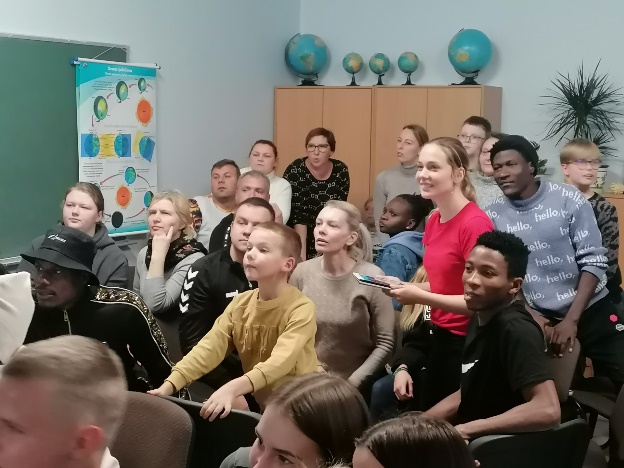 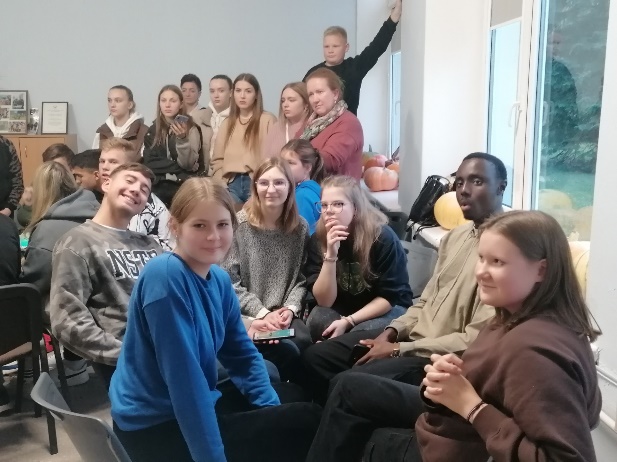 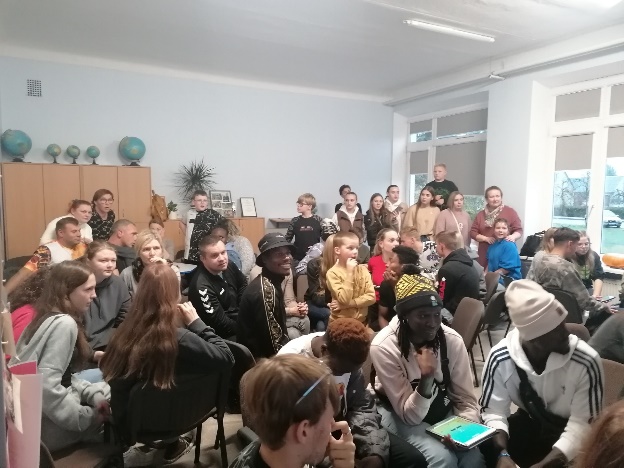 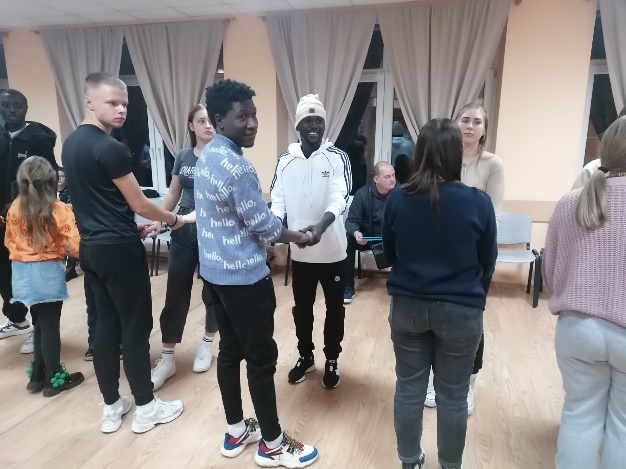 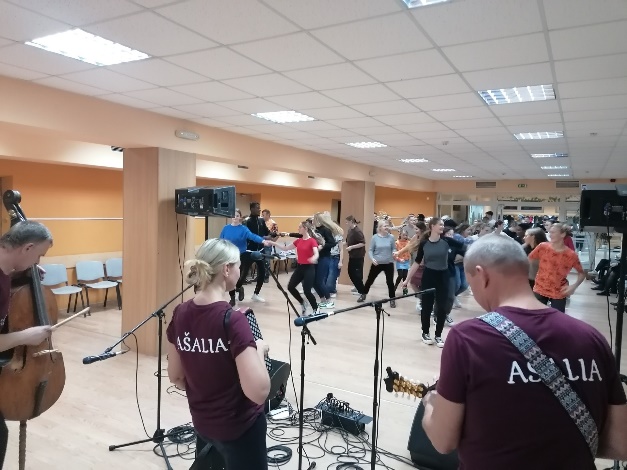 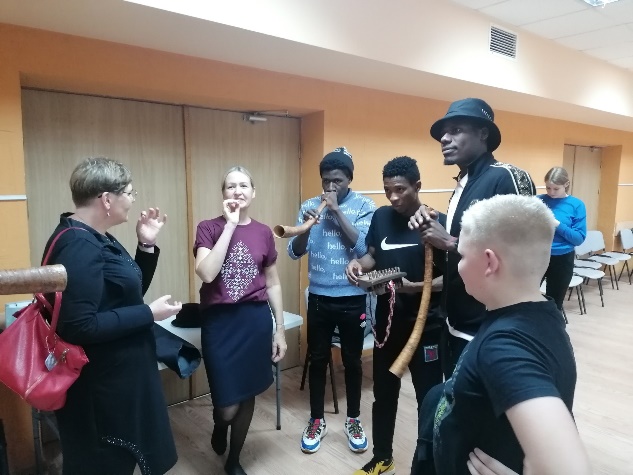 